 В соответствии с пунктом 5 статьи 160.2-1, 269.2 Бюджетного кодекса Российской Федерацииадминистрация ПОСТАНОВЛЯЕТ: 1.  Признать утратившим силу следующие постановления администрации муниципального района «Печора»:1.1 от 04 февраля 2019г. № 124 «Об утверждении Административного регламента исполнения управлением финансов муниципального района «Печора» муниципальной функции по внутреннему муниципальному финансовому контролю»;1.2 от 30 июня 2020г. № 671 «О внесении изменений в постановление администрации муниципального района «Печора» от 04.02.2019 № 124 «Об утверждении Административного регламента исполнения управлением финансов муниципального района «Печора» муниципальной функции по внутреннему муниципальному финансовому контролю»».2. Настоящее постановление вступает в силу со дня его принятия и подлежит  размещению на официальном сайте администрации муниципального района «Печора».3. Контроль за исполнением настоящего постановления возложить на начальника управления финансов муниципального района «Печора».                  АДМИНИСТРАЦИЯ МУНИЦИПАЛЬНОГО РАЙОНА «ПЕЧОРА»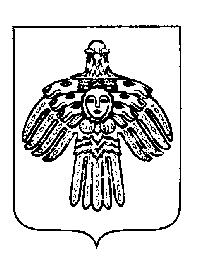 «ПЕЧОРА»  МУНИЦИПАЛЬНÖЙ  РАЙОНСААДМИНИСТРАЦИЯ ПОСТАНОВЛЕНИЕ ШУÖМПОСТАНОВЛЕНИЕ ШУÖМПОСТАНОВЛЕНИЕ ШУÖМ« 21 »  июня  2021 г.г. Печора,  Республика Коми                           № 693О признании утратившим силу Глава муниципального района –руководитель администрации   В.А. Серов